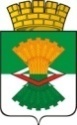 ДУМАМАХНЁВСКОГО МУНИЦИПАЛЬНОГО ОБРАЗОВАНИЯтретьего созываРЕШЕНИЕ от 30 мая  2019 года                    п.г.т. Махнёво                              №  422 Об утверждении программы комплексного развития системы коммунальной инфраструктуры Махнёвского муниципального образования Свердловской области на 2018 – 2033 годы  В соответствии Градостроительного кодекса Российской Федерации, Федерального закона от 30.12.2012г. №289-ФЗ «О внесении изменений в Градостроительный кодекс Российской Федерации и отдельные законодательные акты Российской Федерации», Федерального закона от 30.12.2004 г. №210-ФЗ «Об основах регулирования тарифов организаций коммунального комплекса», Постановления Правительства РФ от 14.06.2013 № 502 «Об утверждении требований к программам комплексного развития систем коммунальной инфраструктуры поселений, городских округов», Приказа Минрегионразвития РФ от 01.10.2013 N 359/ГС «Об утверждении методических рекомендаций по разработке программ комплексного развития систем коммунальной инфраструктуры поселений, городских округов», на основании Программы социально-экономического развития Махнёвского муниципального образования на 2014 -2020 годы, Дума Махнёвского муниципального образованияРЕШИЛА:Утвердить:1.1. программу комплексного развития системы коммунальной инфраструктуры Махнёвского муниципального образования Свердловской области на 2018 – 2033 годы обосновывающие материалы (приложение №1); программу комплексного развития системы коммунальной инфраструктуры Махнёвского муниципального образования Свердловской области на 2018 – 2033 годы программный документ (приложение № 2);Настоящее Решение  вступает в силу со дня его   опубликования в газете «Алапаевская искра». Настоящее Решение опубликовать в газете «Алапаевская искра» и разместить на сайте Махнёвского муниципального образования в сети «Интернет». Контроль за исполнением настоящего Решения возложить на постоянную комиссию по экономической политике, бюджету, финансам и налогам (С.Г. Алышов).Председатель Думымуниципального образования                                                            И.М. АвдеевГлава муниципального образования                                                 А.В. Лызлов